Callao, 08 de Marzo del 2023Señor:Presente.-Con fecha 08 de Marzo del 2023 se ha expedido la siguiente Resolución:RESOLUCIÓN DE CONSEJO DE ESCUELA DE POSGRADO Nº 150-2023-CEPG-UNAC.- Bellavista, Callao, 08 de Marzo del 2023.- EL CONSEJO DE ESCUELA DE POSGRADO DE LA UNIVERSIDAD NACIONAL DEL CALLAO.-Visto el punto de agenda N° 07; ACTUALIZACION DE LA DIRECTIVA DE CONCURSO DE PROYECTOS DE INVESTIGACIÓN DE ESTUDIANTES DE POSGRADO DE LA UNIVERSIDAD NACIONAL DEL CALLAO, PRESENTADO POR LA UNIDAD DE INVESTIGACION DE LA EPG, de la sesión Extraordinaria del 08 de marzo del 2023 del  Consejo de Escuela de Posgrado , para su revisión y aprobación en Consejo de Escuela de Posgrado.CONSIDERANDO:Que, el Artículo 191° del Estatuto de la UNAC, establece que: “... La Escuela de Posgrado es una unidad de formación académica y de gestión. Está integrada por los docentes de las Unidades de Posgrado y por los estudiantes de Diplomado, Maestría y Doctorado… (Sic)”Que, el Estatuto de la Universidad Nacional del Callao en su Art. 91° establece que “La Universidad tiene como función esencial y obligatoria promover y difundir la investigación, a través de la producción del conocimiento y el desarrollo de tecnologías de acuerdo con las necesidades de la sociedad en la región y en el país, respetando la libertad creativa de los docentes investigadores; orientándola hacia las áreas de su competencia y asegurando que ésta se realice dentro de las normas de la ética; es practicada en las unidades, institutos, centros de investigación e institutos de alto nivel”Que, el Art. 93° de la precitada norma estatutaria señala “En el proceso de investigación que se realiza en la Universidad, participan los docentes, graduados y estudiantes en diferentes niveles, como parte de su quehacer académico y su preparación profesional, en la institución y/o en redes de investigación nacional o internacional”; asimismo, el Art. 96° precisa que “La Universidad, promueve la investigación a través de sus diferentes unidades, institutos y centros (…)”;Que, el Art. 96°, numeral 96.9 de la norma estatutaria consigna que la Universidad, promueve la investigación mediante la realización de certámenes científicos con fines académicos (congresos, simposios, fórums, concursos, ferias, etc.) para presentar y recoger los resultados de la investigación dentro y fuera de la Universidad, a través de las direcciones del Vicerrectorado de Investigación, así como de las unidades de las Facultades y Escuela de Posgrado.Que con Resolucion Rectoral N° 535-2021-R- de fecha 14 de septiembre de 2021, Resuelve; APROBAR, la DIRECTIVA Nº 003-2021-R “DIRECTIVA DE CONCURSO DE PROYECTOS DE INVESTIGACIÓN DE ESTUDIANTES DE POSGRADO DE LA UNIVERSIDAD NACIONAL DEL CALLAO”, la misma que se adjunta y forma parte de la presente ResoluciónQue, mediante oficio N° 010-2023-UI/EP-UNAC de fecha 03 de marzo de 2023, la directora de la Unidad de Investigación de la Escuela de Posgrado, remite la ACTUAÑOZACION DE LA DIRECTIVA DE CONCURSO DE PROYECTOS DE INVESTIGACIÓN DE ESTUDIANTES DE POSGRADO DE LA UNIVERSIDAD NACIONAL DEL CALLAO, para su revisión y aprobación en Consejo de Escuela de Posgrado.Que, teniendo la documentación sustentatoria y estando a lo acordado por el Consejo de la Escuela de Posgrado de la Universidad Nacional del Callao, en su Sesión Extraordinaria de fecha 08 de marzo del 2023, y en uso de las atribuciones que le confiere el Artículo 196° numeral 196.16 del Estatuto de la Universidad Nacional del Callao;RESUELVE:1° MODIFICAR la ACTUALIZACION DE LA DIRECTIVA DE CONCURSO DE PROYECTOS DE INVESTIGACIÓN DE ESTUDIANTES DE POSGRADO DE LA UNIVERSIDAD NACIONAL DEL CALLAO, la misma que se anexa y forma parte de la presente resolución.2° ELEVAR la presente resolución a la Sra. Rectora para para que se sirva poner en consideración y aprobación del Consejo Universitario.3º TRANSCRIBIR, la presente resolución a las Unidades de Posgrado e interesados para conocimiento y fines pertinentes.Regístrese, comuníquese y cúmplase. (FDO.): Dr. ENRIQUE GUSTAVO GARCIA TALLEDO- Director de la Escuela de Posgrado. - Sello. (FDO.): Dr. WILMER HUAMANI PALOMINO. - secretario Académico. - Sello Lo que transcribo a usted para los fines pertinentes.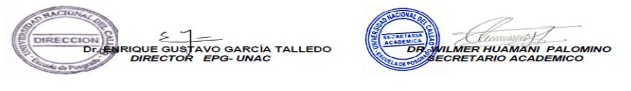 